      Continuing Education Program                     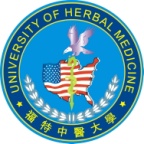                  Course Evaluation FormThis form is to be filled out by each participant to evaluate the program and  instructor (s) on their performance . ______________________________________________________________________________    Program InformationDate :______________   Program Title：____________________________________________Program Location:____________________________________________________________________________________________________________________________________________Rate  each topic area separately Topic  Area :__________________________________________________________________                                                                                                                  Poor                                  Excellent Rate the quality of the presentation and overall  usefulness        1         2         3         4         5Were the facilities appropriate for the event                                   1         2         3         4         5Were the instructors knowledgeable and well prepared               1         2         3         4         5______________________________________________________________________________Rate the overall program                                                                                                                  Poor                                  Excellent The overall quality of the program was                                              1         2         3         4         5please rate how you would use the information obtained in this course in your daily operation( please circle). will not use                  1-25%               25-50%            50-75%                 75-100%If a program fee was charged, do you feel that the fee was ( circle one): Appropriate     too High ______________________________________________________________________________* please use the additional page of this form if you have more than one topic or subject area, There is space for three additional topic on each additional page. Course Evaluation FormContinuation __________________________________________Rate  each topic area separately Topic  Area :__________________________________________________________________                                                                                                                  Poor                                  Excellent Rate the quality of the presentation and overall  usefulness        1         2         3         4         5Were the facilities appropriate for the event                                   1         2         3         4         5Were the instructors knowledgeable and well prepared               1         2         3         4         5______________________________________________________________________________Rate  each topic area separately Topic  Area :__________________________________________________________________                                                                                                                  Poor                                  Excellent Rate the quality of the presentation and overall  usefulness        1         2         3         4         5Were the facilities appropriate for the event                                   1         2         3         4         5Were the instructors knowledgeable and well prepared               1         2         3         4         5______________________________________________________________________________Rate  each topic area separately Topic  Area :__________________________________________________________________                                                                                                                  Poor                                  Excellent Rate the quality of the presentation and overall  usefulness        1         2         3         4         5Were the facilities appropriate for the event                                   1         2         3         4         5Were the instructors knowledgeable and well prepared               1         2         3         4         5Course Evaluation FormContinuation Sheet______________________________________________Rate  each topic area separately Topic  Area :__________________________________________________________________                                                                                                                  Poor                                  Excellent Rate the quality of the presentation and overall  usefulness        1         2         3         4         5Were the facilities appropriate for the event                                   1         2         3         4         5Were the instructors knowledgeable and well prepared               1         2         3         4         5______________________________________________________________________________Rate  each topic area separately Topic  Area :__________________________________________________________________                                                                                                                  Poor                                  Excellent Rate the quality of the presentation and overall  usefulness        1         2         3         4         5Were the facilities appropriate for the event                                   1         2         3         4         5Were the instructors knowledgeable and well prepared               1         2         3         4         5______________________________________________________________________________Rate  each topic area separately Topic  Area :__________________________________________________________________                                                                                                                  Poor                                  Excellent Rate the quality of the presentation and overall  usefulness        1         2         3         4         5Were the facilities appropriate for the event                                   1         2         3         4         5Were the instructors knowledgeable and well prepared               1         2         3         4         5Course Evaluation FormContinuation Sheet______________________________________________Rate  each topic area separately Topic  Area :__________________________________________________________________                                                                                                                  Poor                                  Excellent Rate the quality of the presentation and overall  usefulness        1         2         3         4         5Were the facilities appropriate for the event                                   1         2         3         4         5Were the instructors knowledgeable and well prepared               1         2         3         4         5______________________________________________________________________________Rate  each topic area separately Topic  Area :__________________________________________________________________                                                                                                                  Poor                                  Excellent Rate the quality of the presentation and overall  usefulness        1         2         3         4         5Were the facilities appropriate for the event                                   1         2         3         4         5Were the instructors knowledgeable and well prepared               1         2         3         4         5______________________________________________________________________________Rate  each topic area separately Topic  Area :__________________________________________________________________                                                                                                                  Poor                                  Excellent Rate the quality of the presentation and overall  usefulness        1         2         3         4         5Were the facilities appropriate for the event                                   1         2         3         4         5Were the instructors knowledgeable and well prepared               1         2         3         4         5